Fête de fin d’année des personnels4 juillet 2017Le repas des personnels, organisé par le CASI, aura lieu le Mardi 4 juillet dès 12h. Le thème retenu cette année est « Chic & Choc » Les participants sont donc invités à porter une tenue sur cette thématique. Un concours de la meilleure tenue est organisé sur inscription au moment de l’apéritifUne autorisation exceptionnelle d’absence pour l’après-midi est accordée par la direction à tous les personnels de l’INSA qui souhaitent participer à cette manifestation.Apéritif : 	Bouchées Soufflées au fromageSucettes de thon et tomatesLégumes crus tranchés avec sauce blanche Cocktail : SpritzRepas : Cheesecake saumon fumé et verrine verte vert’loutéFilet de poulet farci à la canneberge en croute de selRisotto de coquillettes aux cèpesCarotte cake et marmelade d’agrumesBulletin d’inscription – 4 juillet 2017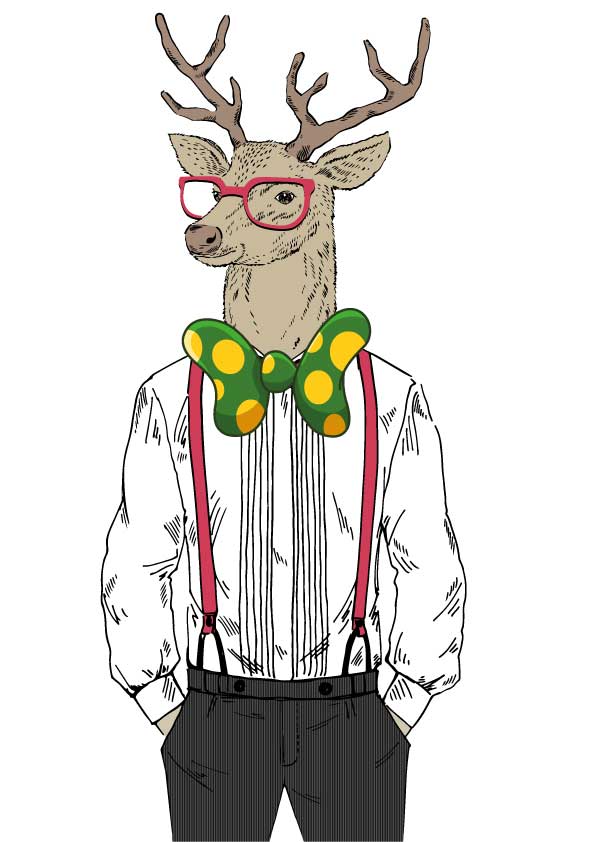 A retourner avant le 23 juin au secrétariat du CASI accompagné du chèque de règlementNom :      Prénom :      Dépt., centre ou service :     Tél :      Personnels actifs et retraités membres CASI : 5 €Personnels actifs et retraités non membre CASI :7 €Nombre :     Montant :     TOTAL :     